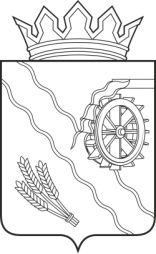 ДУМА ШЕГАРСКОГО РАЙОНАТОМСКОЙ ОБЛАСТИРЕШЕНИЕс. Мельниково 15.02.2022г.                                                                                           № 168О принятии к сведению информации об использовании лесного фонда в Шегарском районе за 2021 год        Рассмотрев и обсудив информацию об использовании лесного фонда в Шегарском районе за 2021 год,ДУМА ШЕГАРСКОГО РАЙОНА РЕШИЛА:          Принять к сведению информацию об использовании лесного фонда в  Шегарском районе за 2021 год.Председатель Думы   Шегарского района                                   Л.И. Нистерюк                                           Информация об использовании лесного фонда в Шегарском районе за 2021 год	Общие сведения	Площадь лесного фонда лесничества не менялась и так же составляет 310,737 тыс. га. Покрытая лесом составляют 227,751 тыс.га (73 %). 	Хвойными насаждениями занято 50,715 тыс.га (22 %), лиственными - 177,036 тыс.га (78 %). 	Расчетная лесосека составляет 450,691тыс.кбм, в т.ч. 63,482 тыс. кбм.             по хвойному хозяйству, 387,209 тыс. кбм. по лиственному хозяйству.Территория Шегарского лесничества делится на два участковых лесничества - Шегарское и Иловское. Штат лесничества 13 человек. Использование лесного фондаИспользование лесов для заготовки древесины в 2021 году осуществлялось арендаторами лесных участков на основании договоров аренды лесных участков, субъектами малого и среднего предпринимательства по договорам купли-продажи лесных насаждений заключенных по результатам проведения лесных аукционов          и гражданами для собственных нужд, в соответствии с Законом Томской области               № 165 от 9 августа 2007 года «Об установления порядка и нормативов  заготовки гражданами древесины для собственных нужд». Площадь, переданная в аренду с ведением лесного хозяйства на 2021 год составила 99 596,1 га (31,9 % от площади лесничества). Расчетная лесосека                по арендованным лесным участкам в 2021 году составляла  222 246 м3 (49,3% расчетной лесосеки по лесничеству) в т.ч.   22 012 м3 по хвойному хозяйству. С целью заготовки древесины с ведением лесного хозяйства лесные участки использовали 18 арендаторов:Также на территории Шегарского лесничества в 2021 году действуют                  2 договора с целью ведения сельского хозяйства (пчеловодство, сенокошение) общей площадью 8 га, и 11 договоров для строительства, реконструкции, эксплуатации линейных объектов общей площадью 14,40450 га. 	В 2021 г. арендаторами было заготовлено 70 693 м3 (31,8 % от разрешенного объема использования) древесины, в т.ч. 13 052 м3 по хвойному хозяйству. Сумма арендной платы составила 15 579 692,22 руб. в т.ч в федеральный бюджет 7 860 277,10 руб. и в областной бюджет 7 719 415,12 руб. Непрерывно ведется исковая работа по взысканию задолженностей арендной платы. За неуплату арендной платы по решению арбитражного суда с одним арендатором деятельность по заготовке древесины, приостановлена (ООО «Лигнум), договор будет расторгнут.С местным населением в 2021 г. в соответствии с Законом Томской области     № 165 от 09.08.2007 г. для собственных нужд граждан заключено 997 договоров купли-продажи лесных насаждений, общим объемом 27937 м3, из них 4300 м3            по хвойному хозяйству, 23637 м3 по лиственному хозяйству. По нуждам использования древесины: на строительство жилого дома заключено 27 договоров (4050 м3), ремонт объектов недвижимости 30 договоров (750 м3), строительство хозяйственных построек 48 договоров (1200м3), нужды отопления 891 договоров (21935 м3). В областной бюджет за использование древесины для собственных нужд в рамках областного Закона поступило платы в сумме 1 924 530,16 руб.По договорам купли продажи для малого и среднего предпринимательства        в 2021 г. заключено 19 договоров, общим объемом 31 799 м3,  из них 17 234 м3           по хвойному хозяйству, 14 565 м3 по лиственному хозяйству. Плата за  использование лесов по договорам купли продажи малого и среднего предпринимательства поступила в размере 18 754 476,56 руб,: в федеральный бюджет - 2 218 237,20 руб.,      в областной бюджет-16 536 239,36 руб.Общий объем использования лесов за 2021 год для заготовки древесины составил 122 876 куб. метров 27,26 % от расчетной лесосеки (в 2020 году объем составлял 119 797 куб. метров 26,58 %). Доход от использования лесов в 2021 году по Шегарскому лесничеству составил  36 258 698,94 руб, в т.ч в федеральный бюджет - 10 078 514,30 руб.,               в областной - 26 180 184,64 руб. За предыдущий период 2020 года сумма платежей составляла 12 340 149,0 рублей.Объем использования лесов ежегодно незначительно наращивается, в то же время существенно увеличились поступления в бюджет от использования лесов         за счет продажи лесных участков для субъектов малого и среднего бизнеса                     по результатам проведения лесных аукционов.  Выполнение работ по воспроизводству лесов Воспроизводство лесов является приоритетным государственным направлением, выполняемым так же в рамках реализации национального проекта «Экология», федерального  и регионального проектов «Сохранение лесов». Искусственное лесовосстановление выполнено в объеме 49,2756 га при плане 50,0 га, в т.ч. арендаторами выполнено 37,2756 га посадок лесных культур, искусственное лесовосстановление. Комбинированное лесовосстановление выполнено на площади 19,3 га при плане 38,0 га (все на территории аренды). Естественное лесовосстановление проведено арендаторами на площади 928,21 га при плане 300 га. Агротехнический уход за лесными культурами проведен арендаторами на площади 250,41 га, что составляет 86%, по госзаданию выполнены уходы на 100% - 43,3 га. Дополнение лесных культур не проводилось, плана не было.Рубки ухода в молодняках в 2021 году не проводились. Рубки прореживания арендаторами выполнены на площади 0,2 га. Проходные рубки на аренде план – 6,1 га, фактически выполнен на площади 5,5 га. Департаментом лесного хозяйства Томской области, прокуратурой Шегарского района, лесничеством непрерывно ведется работа по понуждению арендаторов лесных участков выполнять ежегодные проектируемые объемы мероприятий по лесовосстановлению. По фактам невыполнения лесовосстановительных                        и лесохозяйственных мероприятий на арендованной территории принимаются меры по привлечению лиц к ответственности. За не выполнение мероприятий                      по лесовосстановлению решениями суда с двумя арендаторами деятельность              по использованию лесов в части заготовки древесины, приостановлена                     (ИП «А.Д. Пика», ИП «Д.Д. Веретенников»). Осуществление государственного лесного и пожарного надзора В ходе проведения мероприятий проводимых прокуратурой Шегарского района, Департаментом лесного хозяйства Томской области, лесничеством, ОМВД    по Шегарскому району, УМВД по Томской области в 2021 году было выявлено 40 фактов нарушений требований лесного законодательства, в т.ч.:- 19 нарушений правил пожарной безопасности в лесах, выраженные                   в неочистки мест рубок от порубочных остатков; - 6 нарушения арендаторами правил заготовки древесины (рубка                      без деклараций); - 10 фактов невыполнение арендаторами лесовосстановительных                           и лесохозяйственных мероприятий; -  5 нарушений требований при транспортировки древесины. По фактам нарушений в отношении юридических лиц и граждан возбуждены были административные дела. По результатам рассмотрений вынесены постановления о назначении административных наказаний, наложено административных штрафов на общую сумму 1793,5 тыс. рублей, взыскано 522,0 тыс. рублей.Выявлено 43 факта незаконных рубок в объеме 1089,53 м3, ущерб 2336,343 тыс.руб. Незаконные рубки выявлялись лесничеством и по результатам дистанционным мониторингом использования лесов, проводимым в соответствии        с Государственным заданием - филиалом ФГБУ «Рослесинфорг» «Запсиблеспроект». По результатам дистанционного мониторинга установлено 33 факта незаконной рубки. В ходе проверке карточек дешифрирования (космоснимков) результатов мониторинга, мест использования лесов, значительное число рубок без разрешительных документов, были установлены на арендованных лесных участках,    а так же устанавливались рубки совершенные в период с 2017 по 2019 год. По всем фактам обнаруженных рубок оформлялись материалы и направлялись в отдел полиции для проверки и принятия мер.По 4 фактам незаконных рубок оформлены материалы на выявленное лицо, ущерб от  рубок составил – 538,315 тыс. руб, с объемом древесины – 144,94 м3.        По 3 фактам рубок ущерб добровольно лицами полностью возмещен в размере 302,704 тыс. руб, по искам взыскан ущерб в размере 21,3 тыс. руб. Выполнение работ по охране и защите лесов В 2021 году выполнялись противопожарные мероприятий в рамках государственного задания и арендаторами лесных участков.На территории аренды устройство мин.полос проведено в объеме 6,12 км при плане 2,24 км, уход за мин.полосами – 4,044 км при плане 3,8 км. Строительство лесных дорог выполнено в объеме 0,81 км при плане 0,72 км, ремонт и эксплуатация дорог проведено в объеме 0,864 км при плане 0,3 км.По госзаданию выполнено устройство мин.полос в объеме 40 км, уход                за мин.полосами в объеме 70 км, отжиги сухой растительности в объеме 71,8 км выполнены на 100%. За 2021 год на территории Шегарского лесничества произошло 7 лесных пожаров, на общей площади 46,5 га, пожары ликвидированы в первые сутки, ущерб лесному фонду не причинён. В рамках проведения санитарно-оздоровительных мероприятий. В 2021 году были проведены сплошные санитарные рубки на площади 49,7 га.ООО « Лесоустроитель»ИП ДьяченкоООО «Гигант»ИП БессоноваООО «ЛесСнаб»ООО «Лесопромышленная компания»ИП ЛебедевИП ШумиловООО «Траст»КФХ «Термогарант»ИП БулатовИП Веретенников Дмитрий ДмитриевичИП Пика ИП Шустов Александр НиколаевичИП Кривков ООО «Лигнум»ООО «ИнтелСтрой»ИП Борисенко